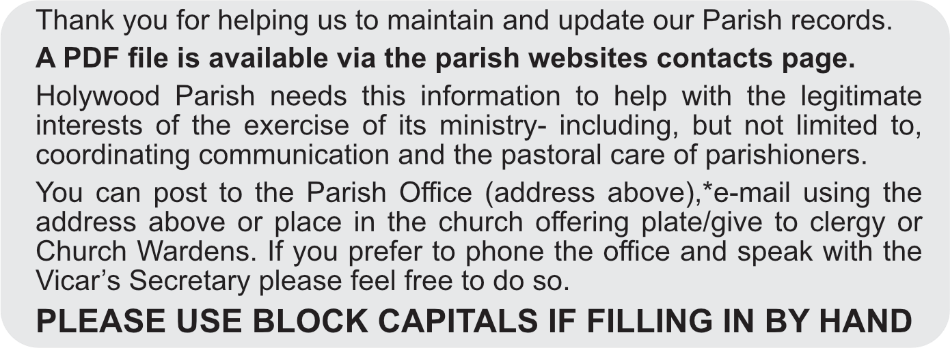 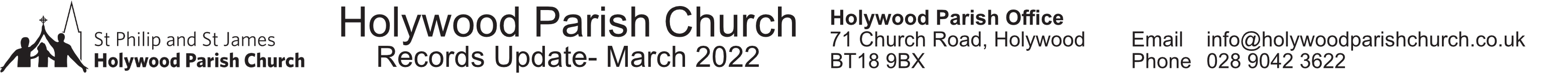 	Please list below those living at this address who wish to be associated with Holywood Parish Church.	Please also inform us of anyone in, for example. nursing or residential care. Thank You	Consent, Data Protection and Your Privacy (GDPR Compliance)I hereby consent that Holywood Parish Church may retain the information given above     Signature     Date 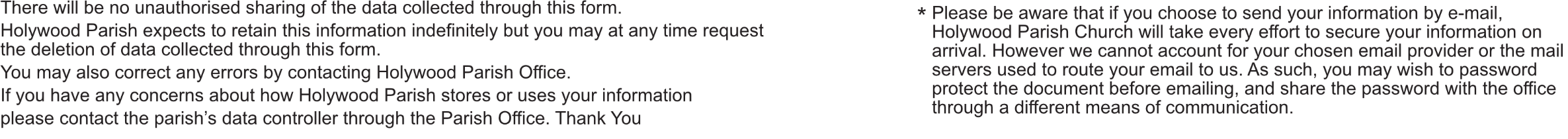 Household AddressTown/CityPostcodeSurnameChristian Name/sPreferred TitleDate of BirthPhone NumberEmail Address